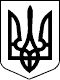 Миколаївський районний суд Миколаївської областіСправа № 489/5132/14-цУхвалаІменем УкраїниМиколаївський районний суд Миколаївської області в складі:головуючого судді                                          Терентьєва Г.В.,за участю секретаря                                       Куртась К.В.,розглянувши 01 березня 2017 року у відкритому судовому засіданні в місті Миколаєві цивільну справу за позовом ОСОБА_1 до Ленінського районного суду м.Миколаєва, Прокуратури Миколаївської області, Миколаївської міської ради, треті особи: Управління земельних ресурсів Миколаївської міської ради, Адміністрації Ленінського району, Інспекції Державного архітектурно-будівельного контролю Миколаївської області, Управління житлово-комунального господарства Миколаївської міської ради Південь, Комунальне підприємство Миколаївське міжміське бюро технічної інвентаризації про усунення перешкод у користуванні житловим приміщенням,в с т а н о в и в:Позивач ОСОБА_1 звернувся до суду з позовом до Ленінського районного суду м.Миколаєва, Прокуратури Миколаївської області, Миколаївської міської ради, треті особи: Управління земельних ресурсів Миколаївської міської ради, Адміністрації Ленінського району, Інспекції Державного архітектурно-будівельного контролю Миколаївської області, Управління житлово-комунального господарства Миколаївської міської ради Південь, Комунальне підприємство Миколаївське міжміське бюро технічної інвентаризації про усунення перешкод у користуванні житловим приміщенням.В судове засідання 01.03.2017 року позивач не з'явився, однак 22.02.2017 року надав на адресу суду письмову заяву, в якій клопоче залишити позовну заяву без розгляду.Відповідачі та треті особи в судове засідання не з'явилися. Причини своєї неявки суду не повідомили.Дослідивши матеріали справи, суд приходить до висновку, що клопотання позивача про залишення позовної заяви без розгляду підлягає задоволенню.Відповідно до п.5 ч.1 ст.207 ЦПК України суд постановляє ухвалу про залишення заяви без розгляду, якщо позивач подав заяву про залишення позову без розгляду.Враховуючи вищенаведене, суд приходить до висновку, що залишення заяви без розгляду не порушує права та інтереси позивача за позовною заявою, за яким відповідно до ч.2 ст.207 ЦПК Українизберігається право звернутися до суду повторно, а тому дану позовну заяву слід залишити без розгляду.Керуючись п.5 ч.1 ст.207 ЦПК України, суд,-У х в а л и в:Позовну заяву ОСОБА_1 до Ленінського районного суду м.Миколаєва, Прокуратури Миколаївської області, Миколаївської міської ради, треті особи: Управління земельних ресурсів Миколаївської міської ради, Адміністрації Ленінського району, Інспекції Державного архітектурно-будівельного контролю Миколаївської області, Управління житлово-комунального господарства Миколаївської міської радиПівдень, Комунальне підприємство Миколаївське міжміське бюро технічної інвентаризації про усунення перешкод у користуванні житловим приміщенням - залишити без розгляду.Ухвала може бути оскаржена до апеляційного суду Миколаївської області через Миколаївський районний суд Миколаївської області протягом п'яти днів з дня її проголошення. У разі якщо ухвалу було постановлено без участі особи, яка її оскаржує, апеляційна скарга подається протягом п'яти днів з дня отримання копії ухвали.Ухвала суду набирає законної сили після закінчення строку для подання апеляційної скарги, якщо апеляційну скаргу не було подано. У разі подання апеляційної скарги ухвала, якщо її не скасовано, набирає законної сили після розгляду справи апеляційним судом.Суддя      ОСОБА_201.03.2017